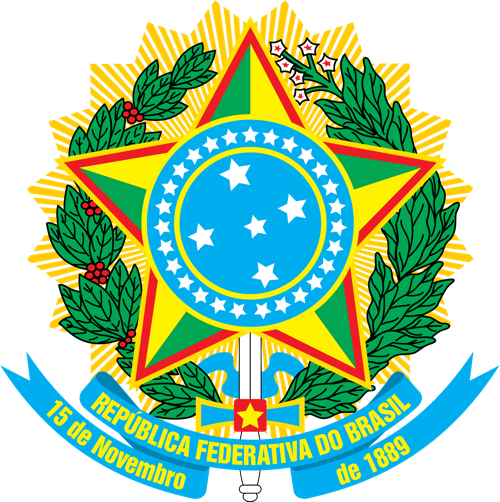 MINISTÉRIO DA EDUCAÇÃOUNIVERSIDADE FEDERAL DA INTEGRAÇÃO LATINO-AMERICANA PRÓ-REITORIA DE PESQUISA E PÓS-GRADUAÇÃOPROGRAMA DE PÓS-GRADUAÇÃO EM RELAÇÕES INTERNACIONAISANEXO IITabela de Pontuação de análise curricular para Fins de Avaliação do(a)candidato(a)* Para efeitos de pontuação será considerado o Qualis vigente na CAPES. A classificação das produções fica a critério da banca avaliadoraTabela de Conversão de Pontos em NotasProdução AcadêmicaProdução AcadêmicaProdução AcadêmicaProdução AcadêmicaItemPontuaçãoQuantidadePontosComprovadosLivro publicado por editora universitária ou com conselhoeditorial100 por livroArtigo publicado em periódico indexado com Qualis A1*85 por artigoArtigo publicado em periódico indexado com Qualis A2*75 por artigoArtigo publicado em periódico indexado com Qualis A3*65 por artigoArtigo publicado em periódico indexado com Qualis A4*50 por artigoArtigo publicado em periódico indexado com Qualis B1 eB2*40 por artigoArtigo publicado em periódico indexado com Qualis B3*30 por artigoArtigo publicado em periódico indexado com Qualis B4*20 por artigoArtigo publicado em periódico indexado com Qualis C *5 por artigoArtigo publicado em periódico científico indexado nãoclassificado com Qualis1 por artigoTotal de pontosTotal de pontosTotal de pontosPontuação Obtida na Análise de CurrículoEquivalência em NotaAté 100 ponto6,00Maior que 100 até 125 pontos7,00Maior que 125 até 200 pontos7,50Maior que 200 até 350 pontos8,00Maior que 350 até 550 pontos8,50Maior que 5,50 até 7,50 pontos9,00Maior que 750 até 1000 pontos9,50Maior que 1000 pontos10,00